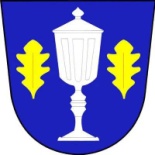 Výroční zpráva o poskytnutí informací podle zákona č. 106/1999 Sb., o svobodném přístupu k informacím, ve znění pozdějších předpisů, za rok 2017V souladu s ustanovením § 18 zákona č. 106/1999, o svobodném přístupu k informacím, podle kterého každý povinný subjekt musí o své činnosti v oblasti poskytování informací předkládat zákonem stanovené údaje, předkládá obec Staré Hutě tuto „Výroční zprávu za rok 2017“.Informace vyřízené ústní, písemnou nebo telefonickou formou, ve které se žadatel přímo neodvolává na zákon 106/1999, nejsou evidovány a není na ně uplatňován žádný poplatek.Počet těchto žádostí není dle ustanovení § 13 odst. 3 zákona č. 109/1999 Sb. v platném znění součástí výroční zprávy o poskytnutí informací.Výroční zpráva bude zveřejněna na kamenné úřední desce obecního úřadu a v elektronické podobě na webových stránkách obce.Ve Starých Hutích dne 28.2.2018Sylvia Kočířová, starostka obce1.Počet písemně podaných žádostí o informace32.Počet vydaných rozhodnutí o odmítnutí žádosti02.Počet podaných odvolání proti rozhodnutí03.Odpis podstatných částí každého rozsudku soudu ve věci přezkoumání zákonnosti rozhodnutí o odmítnutí žádosti o poskytnutí informace04.Přehled všech výdajů, vynaložených v souvislosti se soudními řízeními o právech a povinnostech podle tohoto zákona včetně nákladů na své vlastní zaměstnance a náklady na právní zastoupení05.Poskytnuté výhradní licence včetně odůvodnění nezbytnosti poskytnutí výhradní licence06.Počet stížností podaných podle § 16a zákona, důvody jejich podání a stručný popis způsobu jejich vyřízení07.Další informace vztahující se k uplatňování zákona0